Application for Approval of Domestic Cricket Event – Associate/Affiliate Member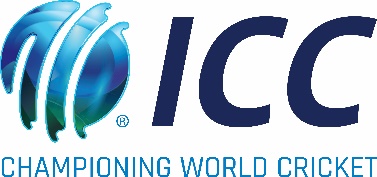 Kindly submit the requested information to: Wade Edwards (wade.edwards@iccamericas.com)1Host Member(Name of the Member Board in whose territory the event is to be played)2Event Organizer/Promoter3Approval of Host Member (If Event Organizer is not the Host Member, then a copy of the letter from the Host Member Board approving of the event must be attached)4Proposed Event(Give name of event and proposed format, i.e. 50 overs, T20, sixes etc)5Proposed Date(s) of Event6Proposed Venue(s)7Participating Teams(Names and owners of the teams must be provided)8Participating players(Names of players, should be provided, the makeup of teams including whether any ‘foreign’ players will be included in the teams and if so, how many and from which countries)9Explain how the event will fit in with the Host Member Boards calendar of international and domestic cricket events.(Attach calendar of all international and domestic fixtures for the year(s) in which the event is scheduled)10Is the match/event being televised? (If so, by whom and where broadcast)11How will the Member Board benefit from staging this event, financially or otherwise?12If a third party is involved in the organization/promotion of the event, how will it benefit from its involvement?13What arrangements are in place and who is responsible for the following:The payment of players and match officials?(in particular, if such payments have been guaranteed)Safety and SecurityAnti-corruption (in line with the ICC template domestic codes)The appointment of Match OfficialsPlayer Behavior (Code of Conduct)Anti – doping(in line with the ICC template domestic codes)14Details of how the event will be funded (including which companies and individuals are funding the event and the amount they are providing)15Confirmation that no individual who is the subject of a suspension imposed by the ICC or any Member Board shall have any involvement in the organization, promotion or staging of, and shall not participate in the event(whether it be doping, corruption or any other matter, including on or off field conduct, whether as a player or otherwise)16Any other comments to support the application?